JämförelsetabellerI denna bilaga redovisas en jämförelse med de prognoser som lämnades till regeringen i oktober 2019. Underlag från Konjunkturinstitutet har använts till prognoserna till budgetunderlaget. Andra förändringar redovisas under respektive anslag.11.1:1	Garantipension till ålderspensionI tabellen nedan görs en jämförelse med föregående prognos som lämnades till regeringen i oktober 2019.Prognosjämförelse. Beloppen anges i 1000-tal kronor Ändrade makroekonomiska antagandenUtgifterna för garantipension påverkas främst av prisbasbeloppet men indirekt även av inkomstindex/balansindex (ju lägre inkomstindex/balansindex desto högre garantipensioner).Prognosen för prisbasbeloppet är höjd för åren 2021–2022 jämfört med prognosen i föregående anslagsuppföljning. Det har haft en höjande effekt på utgiftsprognosen för dessa år.Prognosen för inkomstindex är höjd för åren 2022–2023 jämfört med prognosen i föregående anslagsuppföljning. Det har haft en minskande effekt för utgiftsprognosen för garantipension dessa år.Volym- och strukturförändringarDe retroaktiva utgifterna för år 2019 beräknas bli högre jämfört med prognosen i föregående anslagsuppföljning. Antalet ärenden för garantipension som ska beräknas om, som följd av EU-domen, bedöms bli färre än vad som tidigare har antagits. Det beräknas leda till lägre utgifter för åren 2020–2023 än vad som tidigare har antagits. Utgiftsprognosen har av den anledningen sänkts jämfört med föregående anslagsuppföljning. I den tidigare bedömningen som gjordes i juli 2018 utgick Pensionsmyndigheten från att drygt 90 000 ärenden skulle räknas om och nu bedömer vi att det är cirka 45 000 ärenden som får ändrat belopp vid omräkning. Utgifterna för januari blir något lägre jämfört med vad som tidigare prognostiserats. Prognosen för 2020 är sänkt med 195 miljoner kronor av den anledningen.Det beräknas bli något fler pensionärer födda 1937 eller tidigare med garantipension. Prognosen är höjd jämfört med prognosen i föregående anslagsuppföljning.11.1:2	Efterlevandepensioner till vuxnaI tabellen nedan görs en jämförelse med föregående prognos som lämnades till regeringen i oktober 2019.Prognosjämförelse. Beloppen anges i 1000-tal kronor Ändrade makroekonomiska antagandenDe inkomstgrundade efterlevandepensionerna påverkas av inkomstindex. Garantipensionerna påverkas främst av prisbasbeloppet men indirekt också av inkomstindex (ju högre inkomstindex desto lägre garantipensioner). Inkomstindex har störst inverkan på utgiftsprognosen. För prognosen av omställningspension används en sammanvägning av timlöneökningen under flera år.Prognosen av inkomstindex har sänkts med cirka en promille för 2021 och höjts med 0,16 och 0,14 procent för 2022 respektive 2023. Detta ökar utgifterna för 2022 och 2023.Prognosen av timlöneökningen har höjts kraftigt för 2018 och 2019 med 0,6 respektive 1,1 procentenheter. Prognosen har även höjts för 2020, sänkts för 2021 och höjts för 2022 och 2023. Främst den kraftigare höjningen för 2018 och 2019 medför att utgifterna för omställningspension ökar med några miljoner över hela prognoshorisonten.Prisbasbeloppet har höjts med 100 kronor för 2021 och 2022 vilket motsvarar en höjning på 0,2 procent. Detta har ökat utgifterna för garantipension något litet för dessa år. Eftersom utgifterna för garantipension som helhet är relativt små så ökar detta utgifterna med mindre än 1 miljon kronor.Volym- och strukturförändringarUtfallet för 2019 blev högre än prognosen som lämnades i oktober. Detta förklaras främst av att antalet änkepensioner under året var högre än vad som prognosticerats och att utgifterna för omställningspensionerna var högre.I och med den nya helårsstatistiken för 2019 har antaganden kring dödlighet och medelbelopp uppdaterats. Dessa antaganden påverkar utgifterna över hela prognoshorisonten. Dödstalen för 2019 var lägre än vad som prognosticerats vilket medför att 2020 inleds med något fler änkepensioner. Genomsnittligt belopp var också något högre vid utgången av 2019 än tidigare beräknat. Till följd av detta höjs prognosen av änkepension över hela prognoshorisonten.Prognosen minskar utgifterna för omställningspensioner över hela prognoshorisonten. Störst minskning faller under prognoshorisontens inledande år. Detta följer av uppdaterade antaganden kring utvecklingen av utbetalda belopp, antal förmånstagare och utvecklingen av andelen retroaktiva utbetalningar.11.1:3	Bostadstillägg till pensionärerI tabellen nedan görs en jämförelse med föregående prognos som lämnades till regeringen i oktober 2019.Prognosjämförelse. Beloppen anges i 1000-tal kronor Ändrade makroekonomiska antagandenUtgifterna för bostadstillägg påverkas av inkomstindex/balansindex, prisbasbelopp och boendekostnadsutvecklingen. Konjunkturinstitutets prognos för förändring av boendekostnadsindex avseende bostads- och hyresrätter är höjd för 2020 jämfört med prognosen i föregående anslagsuppföljning. Det har haft en höjande effekt på utgiftsprognosen för 2020. För år 2021 är prognosen för förändring av boendekostnadsindex avseende bostads- och hyresrätter sänkt jämfört med prognosen i föregående anslagsuppföljning. Det har haft en sänkande effekt på utgiftsprognosen för åren 2021–2023.Prognosen för inkomstindex har höjts för åren 2022–2023 jämfört med prognosen i föregående anslagsuppföljning. Prognosen för den inkomst som tas upp vid beräkningen av BTP har av det skälet höjts för åren 2022–2023. Detta har haft en sänkande effekt på utgiftsprognosen för bostadstillägg för åren 2022–2023. Volym- och strukturförändringarUtgifterna för de senaste månaderna har varit relativt höga när Pensionsmyndigheten har avslutat många ärenden. Medelbelopp och retroaktiva utgifter har blivit högre än tidigare prognos. Medelbeloppet har justerats upp för kommande år. Utgiftsprognosen för åren 2019–2023 har därför justerats upp jämfört med föregående prognos. 1.1:4	ÄldreförsörjningsstödI tabellen nedan görs en jämförelse med föregående prognos som lämnades till regeringen i oktober 2019.Prognosjämförelse. Beloppen anges i 1000-tal kronor Ändrade makroekonomiska antagandenPrognosen för prisbasbeloppet har höjts för åren 2021–2022 jämfört med prognosen i föregående anslagsuppföljning. Eftersom skälig levnadsnivå är knuten till prisbasbeloppet har denna förändring haft en höjande effekt på utgiftsprognosen för dessa år. Konjunkturinstitutets prognos för förändring av boendekostnadsindex avseende bostads- och hyresrätter är höjd för 2020 jämfört med prognosen i föregående anslagsuppföljning. Det har haft en höjande effekt på utgiftsprognosen för åren 2020. För år 2021 är prognosen för förändring av boendekostnadsindex avseende bostads- och hyresrätter sänkt jämfört med prognosen i föregående anslagsuppföljning. Det har haft en sänkande effekt på utgiftsprognosen för åren 2021–2023.Volym- och strukturförändringarAntalet förmånstagare har under de senaste månaderna varit högre jämfört med vad som prognostiserades i föregående anslagsuppföljning. Antalet förmånstagare har justerats upp för år 2019–2020 jämfört med föregående prognos. Antalet förmånstagare med höga belopp har sänkts jämfört med föregående anslagsuppföljning. Utgiftsprognosen för åren 2021–2023 har av den anledningen sänkts jämfört med föregående anslagsuppföljning. 12.1:5	Barnpension och efterlevandestödI tabellen nedan görs en jämförelse med föregående prognos som lämnades till regeringen i oktober 2019.Prognosjämförelse. Beloppen anges i 1000-tal kronor Ändrade makroekonomiska antagandenPrognosen för inkomstindex har höjts för åren 2022–2023. Prognosen för prisbasbeloppet har höjts för åren 2021–2022. Volym- och strukturförändringarPrognosen är höjd för åren 2019–2020 jämfört med föregående anslagsuppföljning beroende på att de retroaktiva utgifterna beräknas bli högre för efterlevandestöd. Antalet med efterlevandestöd beräknas bli något fler jämfört med prognosen i föregående anslagsuppföljning. 12.1:7	Pensionsrätt för barnårI tabellen nedan görs en jämförelse med föregående prognos som lämnades till regeringen i oktober 2019.Prognosjämförelse. Beloppen anges i 1000-tal kronor Ändrade makroekonomiska antaganden
Prognosen är höjd jämfört med oktoberprognosen på grund av höjd prognos för inkomstbasbelopp samt höjd prognos för timlöneökningar, där höjningen för timlöneökningar påverkar mest.Volym- och strukturförändringarPrognosen är höjd jämfört med föregående anslagsuppföljning beroende på utfallsstatistik för 2018 (intjänande) gällande antal och medelbelopp enligt de tre olika beräkningsalternativen. Andelarna och därmed antalet personer enligt de tre olika beräkningsalternativen har skattats om i prognosen beroende på den nya statistiken. Prognosen av andelen personer med alternativ ett och två är höjd jämfört med tidigare prognos. Alternativ tre är minskad jämfört med tidigare prognos. Medelbeloppet för alternativ tre är lägre än för de andra alternativen, vilket leder till en höjning av utgiftsprognosen för 2021–2023.Ändrat regleringsbelopp avseende tre år tidigareDet prognostiserade regleringsbeloppet för år 2021 som avser 2018 har höjts med 177 miljoner jämfört med oktoberprognosen. Det beror främst på att utfallet av antalet berättigade personer blev större än vad tidigare prognos angav. Regleringsbeloppen för 2022–2023 är även de höjda vilket beror på ändrade makroekonomiska antaganden samt volym- och strukturförändringar som nämnts ovan.Ålderspensionssystemet vid sidan av statsbudgetenI tabellen nedan görs en jämförelse med föregående prognos som lämnades till regeringen i oktober 2019.Prognosjämförelse. Beloppen anges i 1000-tal kronor Ändrade makroekonomiska antagandenDenna post avser makroekonomisk påverkan på utgifter för inkomstpension och tilläggspension. Makroekonomisk påverkan utgörs av förändringar i inkomstindex och balansindex. Förändringar i inflation och timlöneökning kan påverka utgifterna för administrationskostnader.Prognosen av inkomstindex har sänkts med cirka en promille för 2021 och höjts med 0,16 och 0,14 procent för 2022 respektive 2023. Detta har sänkt respektive höjt prognosen för dessa år i motsvarande utsträckning.Volym- och strukturförändringarDenna post avser förändringar av antal pensionärer, storleken på utbetalda belopp och påverkan av retroaktiva utbetalningar för inkomst- och tilläggspension.Utgifterna för 2019 blev knappt 34 miljoner mindre än prognosen som lämnades i oktober.Bytet av prognosmodell och uppdaterade antaganden medför flera ändringar för prognosen av inkomstpension och tilläggspension se rubriken Ny prognosmodell i kapitlet Ålderspensionssystemet vid sidan om statens budget.Sammantaget sett så ökar prognosen utgifterna över hela prognoshorisonten. Detta förklaras huvudsakligen av att prognosen antar att fler kommer att välja att ta ut pension före 65 år. Prognosen ökar lite mindre för 2021 än för efterföljande år. De nya antagandena medför något minskade utgifter för tilläggspension men ökade utgifter för inkomstpension. Utgifterna ökar därför mer för prognoshorisontens senare år, beroende på infasningen av det nya pensionssystemet.Förändring av överföringar till EGUnder 2019 gjordes inga överföringar till EG och därmed skiljer sig utfall mot prognosen med hela det prognosticerade beloppet. Framskrivningen av överföringar till EG har förenklats och antar nu konstant 7 miljoner i överföringar per år. Detta medför att prognosen av har sänkts med 1 miljon vardera för åren 2022 och 2023.Förändring av administrationskostnaderUtgifterna för 2019 blev något lägre än vad vi tidigare prognosticerat. Baserat på utfallet för 2019 och beslutade kostnadsersättningar för 2020 så har prognosen justerats något över hela prognoshorisonten. Prognosen har höjts något för alla år utom 2021.Förändrad prognos för premiepensionerUtgifterna för 2019 blev drygt 5 miljoner mindre än vad vi tidigare prognosticerat. Omräkningen av utbetald premiepension blev högre för 2020 än vad den föregående prognosen antog.Bytet av prognosmodell och uppdaterade antaganden medför flera ändringar för prognosen av premiepension (se rubriken Ny prognosmodell i kapitlet Ålderspensionssystemet vid sidan om statens budget). Metoden för att beräkna avkastning inom premiepensionen har bytts ut. Prognosen antar att antalet pensionärer med premiepension kommer att öka i snabbare takt än i föregående prognos. Vi antar att det kommer att finnas omkring 35 000 fler pensionärer med premiepension i december 2023, jämfört med föregående prognos. Antalet premiepensioner beräknas närmre följa utvecklingen för antalet inkomstpensioner.Justerade antaganden om avkastning ökar utgifterna över hela prognoshorisonten. Likaså medför det uppjusterade antalet premiepensioner att utgifterna ökas.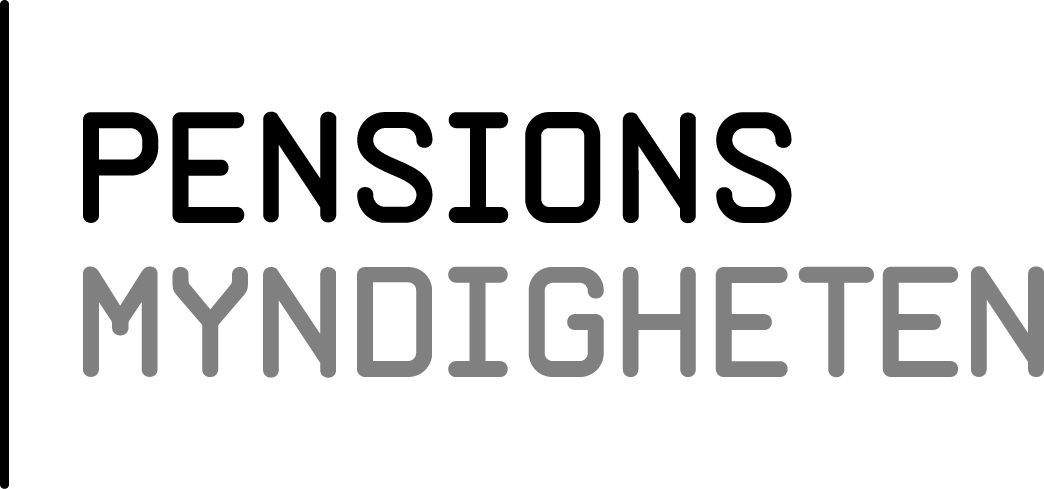 Bilaga 4Bilaga 42020-02-212020-02-21Dnr/ref.VER 2020-120192020202120222023Föregående prognos13 170 20014 868 80014 331 30014 416 90014 596 400Överföring till/från andra anslagÄndrade makroekonomiska antaganden+60 000+59 100–17 000Volym- och strukturförändringar+4 628–163 200–97 100–68 200–41 100Ny regeländringÖvrigtNy prognos 13 174 82814 705 60014 294 20014 407 80014 538 300Differens i 1000-tal kronor+4 628–163 200–37 100–9 100–58 100Differens i procent+0,0–1,1–0,3–0,1–0,420192020202120222023Föregående prognos10 369 4009 891 4009 256 8008 683 2008 158 400Överföring till/från andra anslagÄndrade makroekonomiska antaganden+400+1 500+2 400+17 000+15 900Volym- och strukturförändringar+12 680+51 500+48 500+41 500+32 500Ny regeländringÖvrigtNy prognos 10 382 4809 944 4009 307 7008 741 7008 206 800Differens i 1000-tal kronor+13 100+53 000+50 900+58 500+48 400Differens i procent+0,1+0,5+0,5+0,7+0,620192020202120222023Föregående prognos9 124 1009 835 40010 003 80010 178 80010 427 500Överföring till/från andra anslagÄndrade makroekonomiska antaganden+16 800–15 400–32 900–33 500Volym- och strukturförändringar+71 455+221 700+169 000+174 400+183 400Ny regeländringÖvrigtNy prognos 9 195 55510 073 90010 157 40010 320 30010 577 400Differens i 1000-tal kronor+71 455+238 500+153 600+141 500+149 900Differens i procent+0,8+2,4+1,5+1,4+1,420192020202120222023Föregående prognos1 161 2001 139 3001 176 1001 226 7001 282 000Överföring till/från andra anslagÄndrade makroekonomiska antaganden+1 200–500–600–1 400Volym- och strukturförändringar+5 889+2 500–4 900–13 600–25 900Ny regeländringÖvrigtNy prognos 1 167 0891 143 0001 170 7001 212 5001 254 700Differens i 1000-tal kronor+5 889+3 700–5 400–14 200–27 300Differens i procent+0,5+0,3–0,5–1,2–2,120192020202120222023Föregående prognos 995 700996 0001 009 5001 027 4001 049 800Överföring till/från andra anslagÄndrade makroekonomiska antaganden+500+1 600+1 100Volym- och strukturförändringar+1 504+17 100+10 300+21 100+32 600Ny regeländringÖvrigtNy prognos 997 2041 013 1001 020 3001 050 1001 083 500Differens i 1000-tal kronor+1 504+17 100+10 800+22 700+33 700Differens i procent+0,2+1,7+1,1+2,2+3,2202120222023Föregående prognosbelopp7 686 3008 121 4008 392 300Överföring till/från andra anslagÄndrade makroekonomiska antaganden143 700151 400159 300Volym- och strukturförändringar96 500106 200115 900Ny regelÄndrat regleringsbelopp avseende tre år tidigare176 900174 000229 800Differens mot förslag i budgetpropositionenNy prognos8 103 4008 553 0008 897 300Differens i 1000-tal kronor417 100431 600505 000Differens i procent5,45,36,020192020202120222023Föregående prognos329 396 000343 986 000352 706 000363 801 000376 536 000Varav utgifter under utgiftstaket317 676 000329 161 000335 588 000344 077 000353 985 000Ändrade makroekonomiska antaganden-18 000+537 000+501 000Volym- och strukturförändringar-33 700+439 000+359 000+528 000+749 000Ny regeländringFörändring av överföringar till EG-7 000-1 000-1 000Förändring av administrationskostnader-8 600+2 000-3 000+4 000+11 000Ny prognos utgifter under utgiftstaket317 626 700329 602 000335 926 000345 145 000355 245 000Förändrad prognos för premiepensioner-5 100+378 000+726 000+1 102 000+1 524 000Ny prognos 329 341 600344 805 000353 770 000365 971 000379 320 000Differens i 1000-tal kronor-54 400+819 000+1 064 000+2 170 000+2 784 000Differens i procent-0,0+0,2+0,3+0,6+0,7